§571.  VarianceAny affected employer may apply to the director for order for a variance from a standard promulgated under this chapter. Affected employees shall be given notice of each application and an opportunity to participate in a hearing. The director shall issue the order if he determines on the record, after a hearing and, where appropriate, an inspection, that the proponent of a variance has demonstrated by a preponderance of the evidence that the conditions, practices, means, methods, operations or processes used or proposed to be used by an employer will provide employment and places of his employment to his employees which are as safe and healthful as those which would prevail if he complied with the standard. Such an order may be summarily revoked by the director on his own motion or modified or revoked by the director upon application by an employer or employee in the manner prescribed for its issuance.  [PL 1981, c. 15, §2 (NEW).]Any person aggrieved by an order of the director may appeal, at any time, from the order to the board under the process established in section 568.  [PL 1981, c. 15, §2 (NEW).]SECTION HISTORYPL 1981, c. 15, §2 (NEW). The State of Maine claims a copyright in its codified statutes. If you intend to republish this material, we require that you include the following disclaimer in your publication:All copyrights and other rights to statutory text are reserved by the State of Maine. The text included in this publication reflects changes made through the First Regular and First Special Session of the 131st Maine Legislature and is current through November 1. 2023
                    . The text is subject to change without notice. It is a version that has not been officially certified by the Secretary of State. Refer to the Maine Revised Statutes Annotated and supplements for certified text.
                The Office of the Revisor of Statutes also requests that you send us one copy of any statutory publication you may produce. Our goal is not to restrict publishing activity, but to keep track of who is publishing what, to identify any needless duplication and to preserve the State's copyright rights.PLEASE NOTE: The Revisor's Office cannot perform research for or provide legal advice or interpretation of Maine law to the public. If you need legal assistance, please contact a qualified attorney.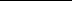 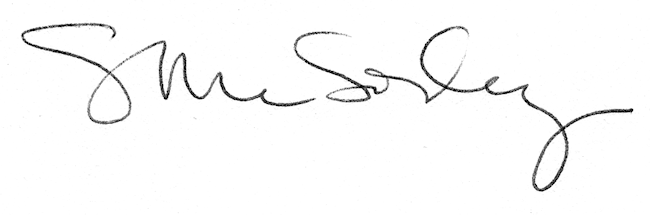 